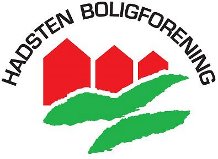 Til beboerne i Hadsten BoligforeningHadsten den 11. februar 2016Nyt fra boligforeningenGeneralforsamlingDen ordinære generalforsamling finder sted onsdag den 30. marts i Sløjfen.Indkaldelse med orientering om dagsorden for generalforsamlingen vedlægges.Bemærk at man skal tilmelde sig generalforsamlingen - der står mere herom i dagsordenen.Ca. en uge før generalforsamlingen får I revideret dagsorden og bilag.Materiale og nyheder pr. email og smsVi begynder snart at udsende boligtilbud pr. email. Så søger du bolig, vil du hurtigere og lettere få dine boligtilbud.Har du ikke en email-adresse, så sender vi dig fortsat boligtilbud med almindelig post.Vi begynder også snart at udsende korte beskeder på sms. Disse ting er ikke til erstatning for andre informationer til beboerne. Vi sender kun sms om korte informationer; det kan være i forbindelse med lukning af varme/vand, informationer om arbejde i afdelingerne m.m. Vi håber at vi hermed vil kunne servicere vores beboere hurtigere og bedre.
Vi har de fleste telefonnumre – men ikke alle:Firmaet, der har lavet edb-programmet med sms-udsendelser, sørger for at indsamle alle mobilnumre, der er registreret i boliger hos Hadsten Boligforening.Dette gælder dog ikke, hvis du har taletidskort, hemmeligt nummer eller et erhvervsmobilnummer. I disse tilfælde skal du tilmelde dig hos os, hvis du vil være en del af SMS-servicen. Der kan godt være tilmeldt flere numre på samme adresse.Send os din email og dit mobilnummerVi mangler email-adresse og mobilnumre på mange lejere.Derfor bedes du sende dette til os på: mail@bohadsten.dkHusk at oplyse dit navn, adresse, email og mobilnummer (eller flere numre).Du kan afmelde telefonnumre:Hvis der er flere mobilnumre i din husstand, så kan du afmelde de numre, du ikke ønsker skal modtage sms fra os. Kontakt kontoret (gerne pr. email) så hjælper vi dig.MobilePayVi har bestilt MobilePay, og det skulle være på plads indenfor et par uger. Herefter kan man betale med MobilePay på kontoret.Venlig hilsenHadsten BoligforeningJørgen Kragh ØstbyDirektør